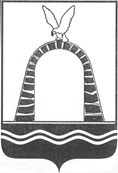 АДМИНИСТРАЦИЯ ГОРОДА БАТАЙСКАРАСПОРЯЖЕНИЕот 12.02.2024 № 17г. БатайскО составе Общественного совета 
при Администрации города БатайскаВ соответствии с постановлением Администрации города Батайска 
от 22.01.2021 № 75 «Об утверждении Положения об Общественном совете при Администрации города Батайска»,1. Утвердить состав  Общественного совета при Администрации города Батайска согласно приложению к настоящему распоряжению.  2. Признать утратившим силу распоряжение Администрации города Батайска от 27.01.2021 № 6 «О составе Общественного совета при Администрации города Батайска».3. Разместить настоящее распоряжение на официальном сайте Администрации города Батайска.4. Контроль за исполнением настоящего распоряжения возложить на заместителя главы Администрации города Батайска по внутренней политике                    Ермилову Т.Г.Распоряжение вноситорганизационный отдел Администрации города БатайскаСОСТАВОбщественного совета при Администрации города БатайскаГлава Администрации города БатайскаР.П. ВолошинПриложение к распоряжениюАдминистрации города Батайскаот ________  _____АкуловГеннадий Алексеевич -Ростовская региональная общественная организация ветеранов боевых действий «Координационный Совет Ветеранов Дона»ДегтяреваНаталья Михайловна-Комитет территориального общественного самоуправления города Батайска № 18ЕлисеевЮрий Кириллович-Батайская городская организация общероссийского профсоюза образованияЖиров Евгений Владимирович-Батайская городская Общественная организация «ФЕДЕРАЦИЯ ФУТБОЛА»Зайцев Павел Павлович-Первичная профсоюзная организация ГБУ РО «ЦГБ»ИванцовВячеслав Алексеевич-Общероссийская общественная организация «РОССИЙСКИЙ СОЮЗ ВЕТЕРАНОВ АФГАНИСТАНА И СПЕЦИАЛЬНЫХ ВОЕННЫХ ОПЕРАЦИЙ» Ростовская региональная организацияИсаковСергей Михайлович-Батайское представительство Ростовской региональной общественной организации инвалидов союз «Чернобыль»НаливайкоСергей Яковлевич-Приходское собрание православного прихода храма Святой Троицы города БатайскаРысевИван Владимирович-Войсковое казачье общество «ВСЕВЕЛИКОЕ ВОЙСКО ДОНСКОЕ»ТатарскаяРита Владимировна-Совет по предпринимательству при Администрации города Батайска и МВК по снижению административных барьеровНачальник общего отдела Администрации города БатайскаВ.С. Мирошникова